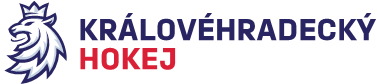 Zápis č. 22/2018-2019Ze zasedání STK – dne 19. 2. 2019 v Hradci KrálovéPřítomni:  J. Šťavík, L. Balášová1.	STK provedla kontrolu startu hráčů v KLS dle technických norem, odst. 12), tj. 	povinnost	odehrát 30 % utkání v základní části soutěže (1. a 2. část) min. 8 utkání. 	Z celkového počtu 28 utkání (sk. A) a 27 utkání (sk. B) je 30 % 8 utkání. STK provedla 	kontrolu startu hráčů hrajících za 	klub registrovaných po 15. 12. 2018 a hráčů hrajících 	na střídavý start. 	Kontrolou bylo zjištěno, že hráč BK Nová Paka Michal Svoboda r.č. 0911262000 (střídavý 	start KLJ – HC Nová Paka) odehrál z 28 utkání 6 utkání a tím nesplnil podmínku účasti 	v play off v utkání č. H0231 ze dne 17.2.2019 mezi družstvy BK Nová Paka- TJ Sp. Nové 	Město n. M. STK na základě zjištěných skutečností dle čl. 409, odst. 1 a odst. 4, dále dle čl. 	411, odst. 1.písmeno d) neoprávněný start hráče kontumuje utkání 5:0 ve prospěch 	družstva 	hostí TJ Sp. Nové Město n.M. a stav série je tak 0 : 1 pro TJ Sp. Nové Město 	n.M. STK dle čl. 11 a odst. 3 předává k dořešení Disciplinární komisi.2.	STK upozorňuje kluby a rozhodčí, že utkání play off v prodloužení se hrají 10 minut 	v počtu hráčů 4 na 4 – viz příloha č. 8, str. 36 RS.Zapsala: Lucie BalášováOvěřil: Jindřich Šťavík 